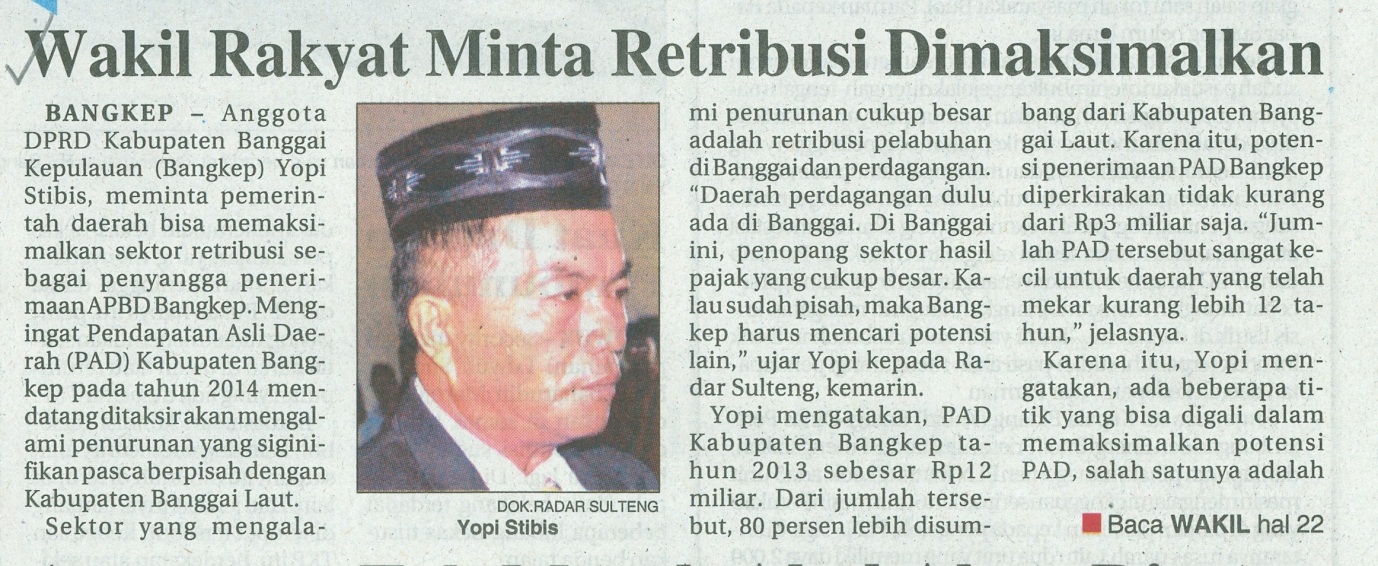 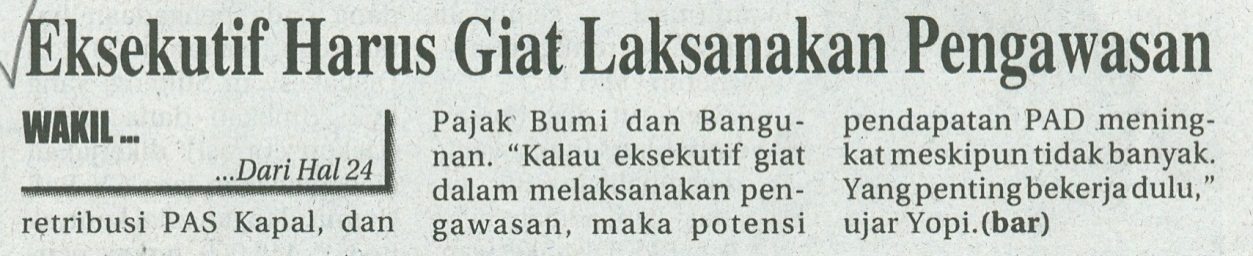 Harian	:Radar SultengKasubaudSulteng IIHari, tanggal:Selasa, 12 November 2013KasubaudSulteng IIKeterangan:Hal. 24 Kolom 23-26 dan Hal. 22 Kolom 12-14KasubaudSulteng IIEntitas:Kabupaten Banggai KepulauanKasubaudSulteng II